認定地域景観づくり協定変更・廃止届　　年　　月　　日大 阪 市 長　　様（代表者）　住　所フリガナ　氏名印　　　　　　　　　　　　　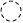 連絡先（担当者氏名・電話番号）　　年　　月　　日付け（文書番号）により認定された地域景観づくり協定について、（変更・廃止）したので、大阪市都市景観条例第41条第１項の規定により次のとおり届け出ます。記　１　届出内容　　　□　変更　　□　廃止２　認定地域景観づくり協定の名称３　認定地域景観づくり協定の対象となる区域　４　変更又は廃止理由５　変更又は廃止年月日＜添付図書＞(1) 認定地域景観づくり協定の変更又は廃止の届出をする者が当該認定地域景観づくり協定を締結した者の代表者であることを明らかにする書類(2) 認定地域景観づくり協定の対象となる区域のうち変更又は廃止に係る部分を表示する図面(3) 認定地域景観づくり協定で定められた認定地域景観づくり協定の変更又は廃止の手続を適正に行っていることを明らかにする書類(4) その他市長が必要と認める図書